Международный Союз Молодежи — языковая школа в Чехии 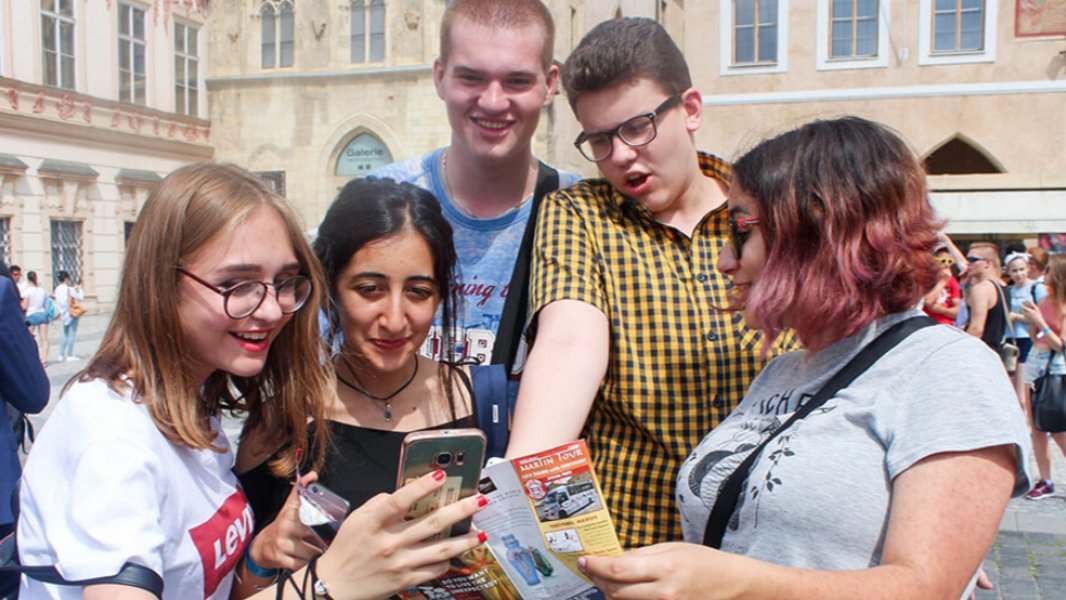 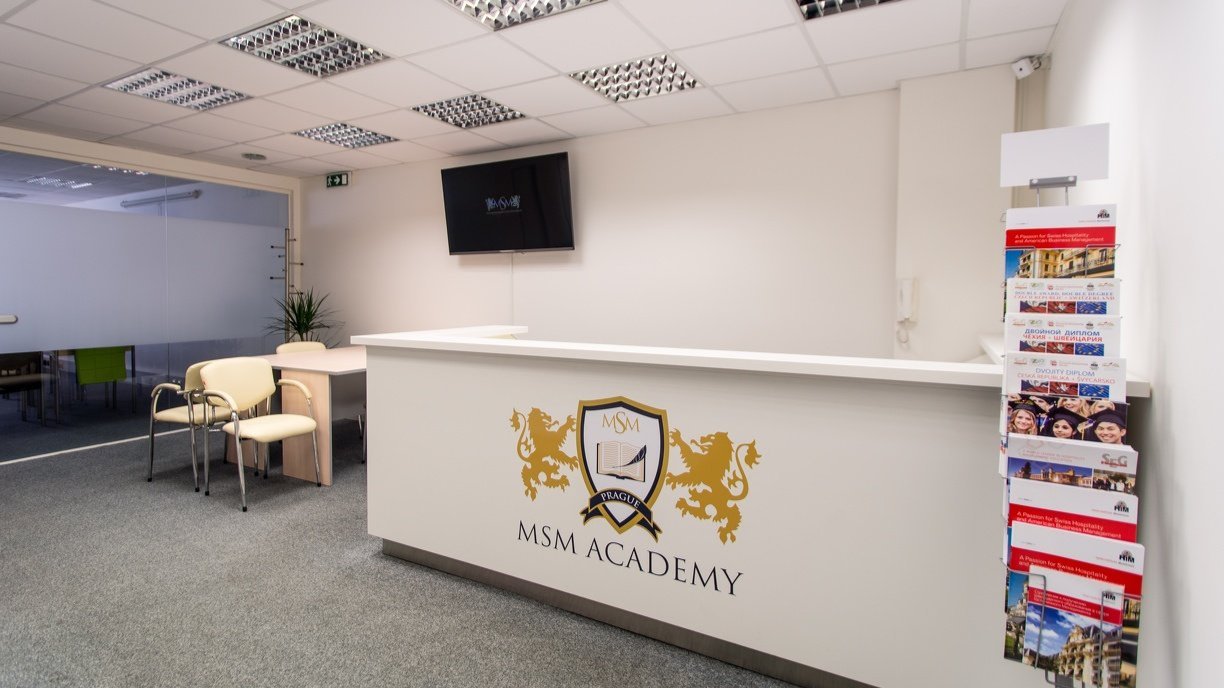 Prague, Czech Republic, from 13 to 35 ageDescriptionWhy choose this programInfrastructureSport infrastructureHobbies and clubsWhat else included in the program priceRecommended arrival cityПрагаSample timetableFor booking please go to www.travelclass.org Course intensity15AccommodationResidenceRoom typeTwinBathroom facilitiesSharedMealsBreakfast + DinnerExcursions per week4Weekday excursions3Full day excursions1MorningAfternoonEveningDay 1ArrivalDay 2LessonsSports eventsOrientation around PragueDay 3LessonsWalk along PragueActivityDay 4LessonsPrague castleFree timeDay 5LessonsSports eventsActivityDay 6LessonsVltava cruiseFree timeDay 7Trip to Karlovy VaryTrip to Karlovy VaryTrip to Karlovy VaryDay 8Free DayDay 9LessonsSports eventsActivityDay 10LessonsZooActivityDay 11LessonsCharles BridgeFree timeDay 12LessonsSports eventsNight walk in PragueDay 13LessonsWaterparkFree timeDay 14Excursion to a castle Excursion to a castle Excursion to a castle 